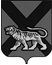 ТЕРРИТОРИАЛЬНАЯ ИЗБИРАТЕЛЬНАЯ КОМИССИЯ ХАНКАЙСКОГО РАЙОНАР Е Ш Е Н И Е20.06.2019 		                с. Камень-Рыболов	                        № 139/476Об установлении времени для ознако-мления участников избирательного процесса с документами и материала-ми, непосредственно связанными с до-полнительными выборами депутатов Думы Ханкайского муниципального района пятого созыва по одномандат-ным избирательным округам № 4 и     № 7, назначенных на 8 сентября 2019 года, и о порядке получения заверен-ных копий этих документовНа основании пункта 4 части 25 статьи 32 Избирательного кодекса Приморского края, руководствуясь статьей 26 Федерального закона «Об основных гарантиях избирательных прав и права на участие в референдуме граждан Российской Федерации» и статьей 28 Избирательного кодекса При-морского края, в целях эффективного использования рабочего времени и оп-ределения единого порядка при ознакомлении членов территориальной изби-рательной комиссии Ханкайского района и других участников избиратель-ного процесса с документами и материалами комиссии при подготовке и про-ведении дополнительных выборов депутатов Думы Ханкайского муници-пального района пятого созыва по одномандатным избирательным округам № 4 и № 7, назначенных на 8 сентября 2019 года, территориальная избира-тельная комиссия Ханкайского районаРЕШИЛА:1. Установить время для ознакомления участников избирательного процесса, наделенных правами на ознакомление с документами и материалами, непосредственно связанными с дополнительными выборами депутатов Думы Ханкайского муниципального района пятого созыва по одномандатным избирательным округам № 4 и № 7, назначенных на 8 сентября 2019 года, ежедневно с 11.00 часов до 13.00 часов.          2. Копии документов и материалов, непосредственно связанных с до-полнительными выборами депутатов Думы Ханкайского муниципального района пятого созыва по одномандатным избирательным округам № 4 и № 7, назначенных на 8 сентября 2019 года, предоставляются только на основании письменного заявления (запроса) с указанием наименования документа(ов) не позднее трехдневного срока с момента подачи заявления (запроса).          3. Назначить ответственным за ознакомление и выдачу копий докумен-тов и материалов, непосредственно связанных с выборами, секретаря изби-рательной комиссии Ханкайского района А.М. Иващенко.          4. Довести настоящее решение до сведения участников избирательного процесса, разместив настоящее решение на официальном сайте органов мест-ного самоуправления Ханкайского муниципального района в разделе «Терри-ториальная избирательная комиссия. Выборы 2019».Председатель комиссии				          	                  О.В. ГурулеваСекретарь комиссии					                         А.М. Иващенко	 